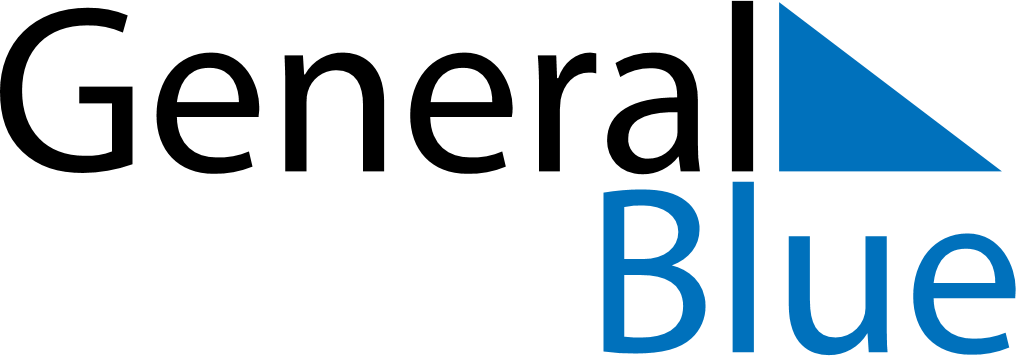 2018 – Q3Philippines  2018 – Q3Philippines  2018 – Q3Philippines  2018 – Q3Philippines  2018 – Q3Philippines  JulyJulyJulyJulyJulyJulyJulyMondayTuesdayWednesdayThursdayFridaySaturdaySunday12345678910111213141516171819202122232425262728293031AugustAugustAugustAugustAugustAugustAugustMondayTuesdayWednesdayThursdayFridaySaturdaySunday12345678910111213141516171819202122232425262728293031SeptemberSeptemberSeptemberSeptemberSeptemberSeptemberSeptemberMondayTuesdayWednesdayThursdayFridaySaturdaySunday123456789101112131415161718192021222324252627282930Jul 27: Iglesia ni Cristo DayAug 21: Feast of the Sacrifice (Eid al-Adha)
Aug 21: Ninoy Aquino DayAug 27: National Heroes’ DaySep 11: Islamic New YearSep 24: Mid-Autumn Festival